Listado de Participantes Actividades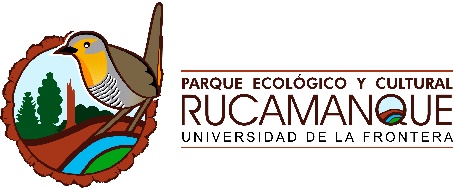 Parque Ecológico y Cultural RucamanqueInformación visitantesInformación visitantesInformación visitantesInformación visitantesInformación visitantesInformación visitantesInformación visitantesInformación visitantesResponsable de la actividadResponsable de la actividadNúmero de contacto/emailNúmero de contacto/emailNúmero de participantes Número de participantes Mayores de edadMenores de edadMenores de edadListado de todos los participantesListado de todos los participantesListado de todos los participantesListado de todos los participantesListado de todos los participantesListado de todos los participantesListado de todos los participantesListado de todos los participantesN°Nombre y ApellidoNombre y ApellidoNombre y ApellidoNombre y ApellidoNombre y ApellidoEdadEdad123456789101112131415161718192021222324252627282930